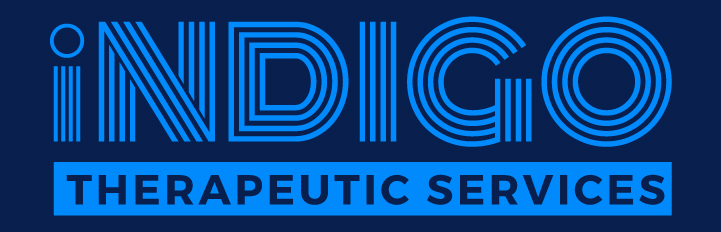 Website owner, the offering, and binding of TermsThis website is owned and operated by iNDIGO THERAPEUTIC SERVICES. These Terms set forth the terms and conditions under which you may use our website and services as offered by us. This website offers visitors downloadable and printable resources, purchasable courses, information on Therapeutic interventions, training and support for parents, carers and professionals working with children and young people. By accessing or using the website or our service, you approve that you have read, understood, and agree to be bound by these Terms.Use of our website and requirements to create an accountIn order to use our website and/or receive our services, you must be at least 16 years of age, or of the legal age of majority in your jurisdiction, and possess the legal authority, right and freedom to enter into these Terms as a binding agreement. You are not allowed to use this website and/or receive services if doing so is prohibited in your country or under any law or regulation applicable to you.Key commercial Terms offered to customersWhen buying an item, you agree that: (i) you are responsible for reading the full item listing before making a commitment to buy it: (ii) you enter into a legally binding contract to purchase an item when you commit to buy an item and you complete the check-out payment process.

The prices we charge for using our services / for our products are listed on the website. We reserve the right to change our prices for products and services displayed at any time, and to correct pricing errors that may inadvertently occur. Additional information about pricing and sales tax is available at checkout.

Return and refund policyFor any undamaged product, simply return it with its included accessories and packaging along with the original receipt (or gift receipt) within 14 days of the date you receive the product, and we will exchange it or offer a refund based upon the original payment method. In addition, please note the following: (i) The following products are not eligible for return: downloaded resources such as e-books, well-being packs, parenting support packages and training for professionals.. Retention of right to change offeringWe may, without prior notice, change the services; stop providing the services or any features of the services we offer; or create limits for the services. We may permanently or temporarily terminate or suspend access to the services without notice and liability for any reason, or for no reason.Ownership of intellectual property, copyrights and logosThe Service and all materials therein or transferred thereby, including, without limitation, software, images, text, graphics, logos, patents, trademarks, service marks, copyrights, photographs, audio, videos, music and all Intellectual Property Rights related thereto, are the exclusive property of iNDIGO THERAPEUTIC SERVICES. Except as explicitly provided herein, nothing in these Terms shall be deemed to create a license in or under any such Intellectual Property Rights, and you agree not to sell, license, rent, modify, distribute, copy, reproduce, transmit, publish, adapt, edit or create derivative works thereof. Publicly display, distribution and presentation of iNDIGO THERAPEUTIC SERVICES material is only permitted with agreed written consent from iNDIGO THERAPEUTIC SERVICES.Uploaded content from members and contributors
You recognize and agree that by uploading any content (including, but not limited to designs, images, animations, videos, audio files, fonts, logos, illustrations, compositions, artworks, interfaces, text and literary works) through any means to the website, you confirm that you own all the relevant rights or received the appropriate license to upload/transfer/send the content. You agree and consent that the uploaded/transferred content may be publicly displayed at the website.Right to suspend or cancel user accountWe may permanently or temporarily terminate or suspend your access to the service without notice and liability for any reason, including if in our sole determination you violate any provision of these Terms, our Code of Conduct policy or any applicable law or regulations. You may discontinue use and request to cancel your account and/or any services at any time. Notwithstanding anything to the contrary in the foregoing, with respect to automatically-renewed subscriptions to paid services, such subscriptions will be discontinued only upon the expiration of the respective period for which you have already made paymentIndemnificationYou agree to indemnify and hold iNDIGO THERAPEUTIC SERVICES harmless from any demands, loss, liability, claims or expenses (including lawyers’ fees), made against them by any third party due to, or arising out of, or in connection with your use of the website or any of the services offered on the website.Limitation of liabilityTo the maximum extent permitted by applicable law, in no event shall iNDIGO THERAPEUTIC SERVICES, be liable for any indirect, punitive, incidental, special, consequential or exemplary damages, including without limitation, damages for loss of profits, goodwill, use, data or other intangible losses, arising out of or relating to the use of, or inability to use, the service.
To the maximum extent permitted by applicable law, iNDIGO THERAPEUTIC SERVICES assumes no liability or responsibility for any (i) errors, mistakes, or inaccuracies of content; (ii) personal injury or property damage, of any nature whatsoever, resulting from your access to or use of our service; and (iii) any unauthorized access to or use of our secure servers and/or any and all personal information stored therein.Right to change and modify TermsWe reserve the right to modify these terms from time to time at our sole discretion. Therefore, you should review these pages periodically. When we change the Terms in a material manner, we will notify you that material changes have been made to the Terms. Your continued use of the Website or our service after any such change constitutes your acceptance of the new Terms. If you do not agree to any of these terms or any future version of the Terms, do not use or access (or continue to access) the website or the service.Promotional emails and contentYou agree to receive from time to time promotional messages and materials from us, by mail, email or any other contact form you may provide us with (including your phone number for calls or text messages). If you don't want to receive such promotional materials or notices – please just notify us at any time by either unsubscribing from our mailing list or emailing us directly at indigotherapeuticservices@gmail.com Preference of law and dispute resolutionThese Terms, the rights and remedies provided hereunder, and any and all claims and disputes related hereto and/or to the services, shall be governed by, construed under and enforced in all respects solely and exclusively in accordance with the internal substantive laws of The United Kingdom without respect to its conflict of laws principles. Any and all such claims and disputes shall be brought in, and you hereby consent to them being decided exclusively by a court of competent jurisdiction located in the United Kingdom. The application of the United Nations Convention of Contracts for the International Sale of Goods is hereby expressly excluded.Customer support details & contact infoShould you require any support, please contact us at indigotherapeuticservices@gmail.comMember’s area informationAll users that join iNDIGO THERAPEUTIC SERVICES Member’s area have a public profile that is publicly visible to site visitors. This means that as a member, your public activity (such as posts, downloads or comments) will be visible to other members of the website.
You retain the right to opt-out and exit the Member’s area at any time, and upon doing so, your profile will not be publicly visible. Naturally, in such an event you will not be able to use the Member’s area features (e.g. following, commenting or downloading resources).This policy was last updated 26/6/20INDIGO Therapeutic Serviceswww.Indigotherapeuticservices.comindigotherapeuticservices@gmail.com